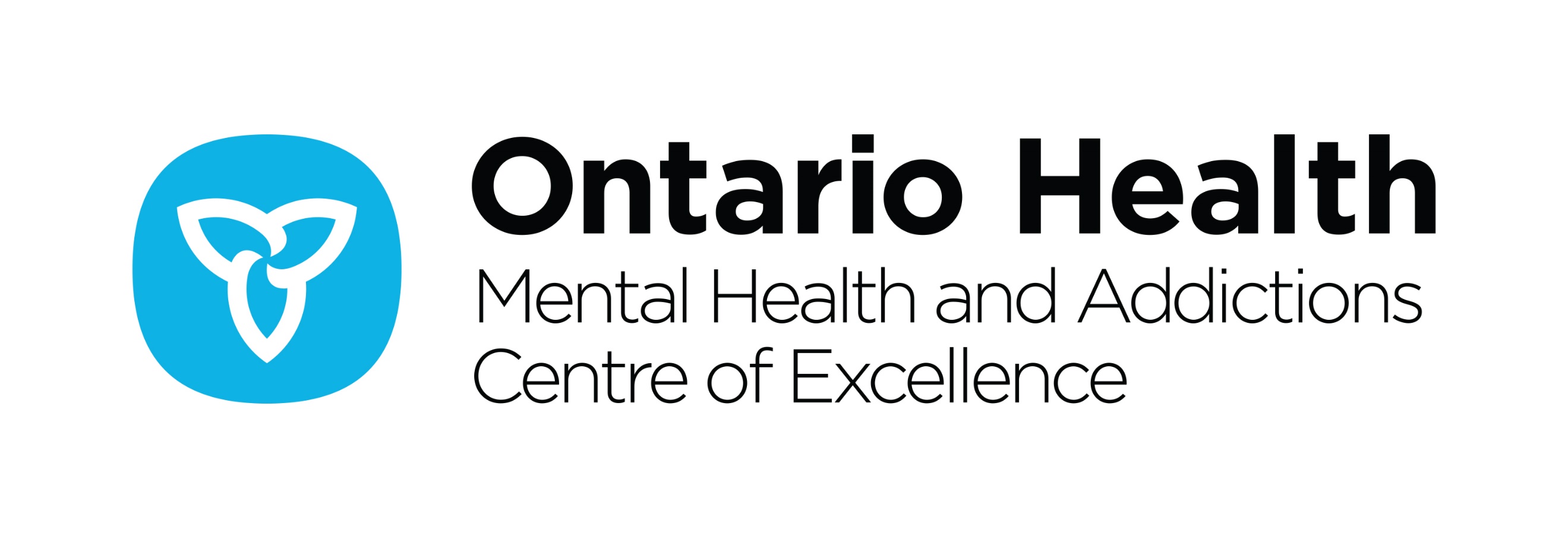 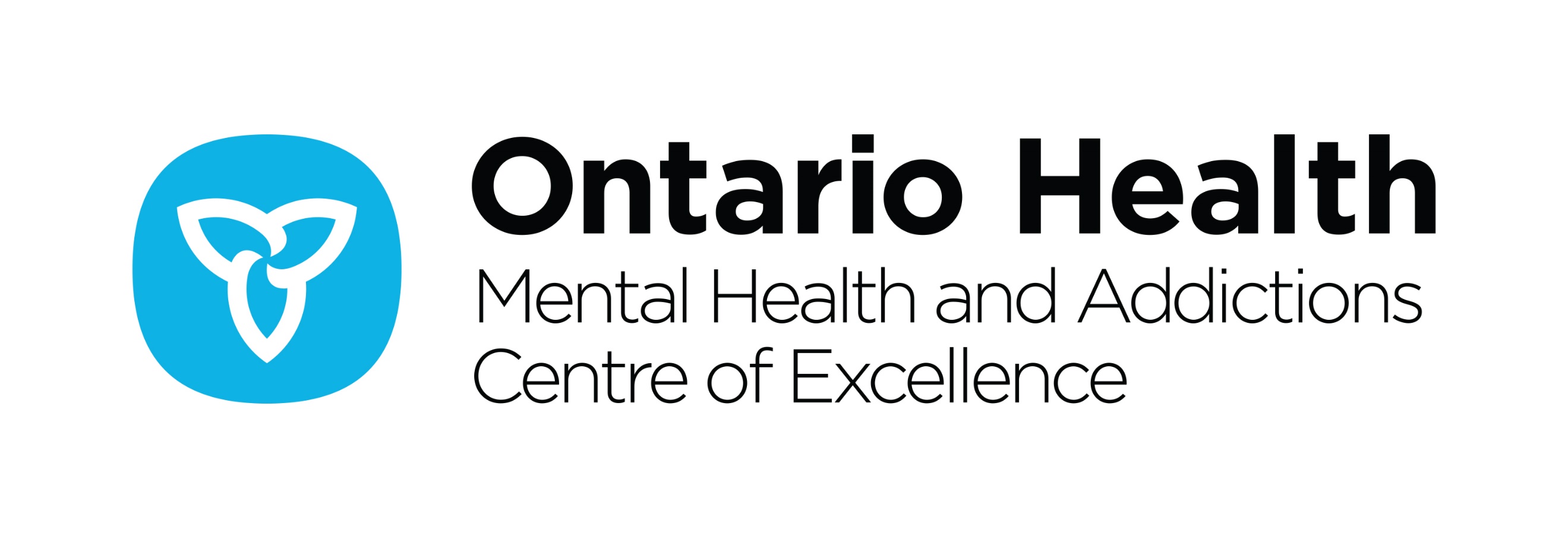 #COPY ENGLISHTwitterTwitter1It’s ok to say it – this is really hard. If you are a health care worker, you can quickly access supports: [LINK: ontariohealth.ca/healthcareworkersupport]2Working on the frontlines of the pandemic can take a toll. If you're a health care worker, help is available: [LINK: ontariohealth.ca/healthcareworkersupport]3Mental wellness support is available for anyone working a health care setting. Learn more: [LINK: ontariohealth.ca/healthcareworkersupport]FacebookFacebook1It’s ok to say it – this is really hard. I need help. If you are a health care worker, you can quickly access supports, including self-led resources you can access on your own, peer support groups and access to a mental health professional. Learn more: [LINK: ontariohealth.ca/healthcareworkersupport]2Working on the frontlines of the pandemic can take a toll. If you're a health care worker and you need support for your mental wellness, help is available. This includes self-led resources you can access on your own, peer support groups, and access to a mental health professional. Learn more: [LINK: ontariohealth.ca/healthcareworkersupport]LinkedInLinkedIn1Health care workers: It’s ok to say it – this is really hard. I need help. If you are a health care worker and you need support for your mental wellness, you can get fast access to help, including self-led resources you can access on your own, peer support groups and access to a mental health professional. Find more: [LINK: ontariohealth.ca/healthcareworkersupport]2Working on the frontlines of the pandemic can take a toll. If you work in a health care setting and you need support for your mental wellness, help is available. This includes self-led resources you can access on your own, peer support groups and access to a mental health professional. Learn more: [LINK: ontariohealth.ca/healthcareworkersupport]3Mental wellness support is available for health care workers. This includes self-led resources you can access on your own, peer support groups and access to a mental health professional. Learn more: [LINK: ontariohealth.ca/healthcareworkersupport]